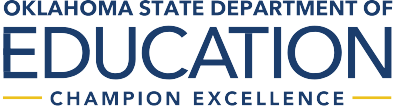 SELECT THE CLASS PROPERTIES:Subject CodeTotal Sections (Self-Contained Is 1 Section)Units (Number Of High School Credits Given)SemestersSchedule Type (Traditional Or Block)Title I2016-2017 SUBJECT CODES9TH-12TH GRADESLab (Not Learning Lab Or Resource Room)Adjunct (This Certified Teacher Is Adjuncting This Subject)Pre-ApHead StartHonorsGifted & TalentedSELECT A CLASS TYPE:Single Grade	• Multiple GradeSELECT A CLASS CATEGORY:GeneralSelf-ContainedAlternative ProgramAlternative AcademyCCR ConceptsCCR BasicsNon-teaching & AssignmentCHOOSE THE GRADE:Ninth GradeTenth GradeEleventh GradeTwelfth GradeComplete The Class EntriesCO-TEACHERS:Enter The Six Digit Teacher Certification Number:Co-Teacher Type: Alternative  Education; Gifted & Talented; Title I; General Education; Special Education Complete The EntriesTEACHER AIDES:Highlight The Assistant’s NameSelect The Teacher Aide TypeIf The Name Is Not On The List Contact School Personnel Records.If The Assistant Is A Volunteer, Enter Their Name In The “Volunteer” Box.DISTANCE LEARNING:Select The Technology Type.Enter The Name Of The Sender/Receiver Select The Sender TypeEnter The Name Of The Person Monitoring The Class.STEM BLOCKS:Course eligibility as a stem block course, allowable as a math or science credit for the core curriculum pathway towards graduation, must meet the minimum requirements set for science or mathematics courses. Such courses must be aligned to the competencies at or above the rigor of biology I and algebra I,respectively. Courses not including mathematics or science content must include sets of competencies within computer education. Any course only addressing engineering, without the inclusion of science, mathematics, or computer education content, is not eligible.GRADUATION   REQUIREMENTS:Courses should be transcripted reflecting the courses the competencies covered. Ex: A concurrent enrollment courses taken should be coded to the HS course. 5641 Psychology (OSU/Intro to Psy.) if you are embedding courses, both sets of competencies must be covered and both courses should be reflected on the transcript with credit/grade earned.Self-Contained Grade Code4780	Computer Science I8703	Biotechnology IILanguage Arts4010	AP English Lit. & CompLaboratory Science5010	Aeronautics5020	Astronomy8717	Advanced Biotechnology IIPersonal Financial Literacy4720	Mathematics - Analysis 4750	Trigonometry4760	AP Statistics4820	IB Math5336	Microbiology5350	EcologyCareerTech Courses(For Science Credit)Non-College Prep Courses5550	International Problems5641	Psychology5645	AP Psychology3113	French Iii3114	French Iv3115	Ap French Language/Culture 3118	Ib French3121	German I3122	German Ii3123	German Iii3124	German Iv3125	AP German Language/Culture 3131	Latin I3132	Latin II3133	Latin III3134	Latin IV3135	AP Latin3151	Russian I3152	Russian II3153	Russian III3154	Russian IV3161	Spanish I3162	Spanish II3163	Spanish III3164	Spanish IV3165   AP Spanish Language & Culture 3167   AP Spanish Literature & Culture 3168     IB Spanish3169	Heritage Spanish I 3170	Heritage Spanish II3171	American Sign Language I (For Foreign Language Credit)3172	American Sign Language II (For Foreign Language Credit)3173	American Sign Language III (For Foreign Language Credit)3175	Japanese I3176	Japanese II3177	Japanese III3178	Japanese IV3180	AP Japanese Language/Culture 3185	Chinese I3186	Chinese II3187	Chinese III3188	Chinese IV3190	AP Chinese (Mandarin) Language/Culture3191	AP Italian Language/Culture 3192	Italian I3193	Italian II3194	Greek I3195	Greek II3196	Turkish I3197	Turkish II3200	Chickasaw I3201	Chickasaw II3202	Chickasaw III3203	Chickasaw IV3204	Choctaw I3205	Choctaw II3206	Choctaw III3207	Choctaw IV3208	Maskoke-Semvnole  I3209	Maskoke-Semvnole  II 3210	Maskoke -Semvnole III 3211	Maskoke -Semvnole IV 3212	Mvskoke I3213	Mvskoke II3214	Mvskoke III3215	Mvskoke IV3216	Osage I3217	Osage II3218	Osage III3219	Osage IV3220	Pawnee I3221	Pawnee II3222	Pawnee III3223	Pawnee IV3224	Sauk I3225	Sauk II3226	Sauk III3227	Sauk IV3228	Cherokee I3229	Cherokee II3230	Cherokee III3231	Cherokee IV3232	Comanche I3233	Comanche II3234	Comanche III3235	Comanche IV3250	Other Native American Lang 3260*   Other World Language*(Requires Sde Approval)(Above Are World Language Courses Currently Being Taught, To Submit Additional Courses Contact The Director Of World Languages.)Computer Education2511	Advanced Programming (Not For Math Credit)2531 Computer Programming I 2532 Computer Programming II 2535    AP Computer Science A2536	AP Computer Science Principles 2551	Computer Applications I2552	Computer Applications II 2556	Web Design2557	Desktop Publishing 2558	Ib Computer EducationComputer Education(Careertech Courses)8101	Business And Computer Technology (½ Credit)8103	Fundamentals OfAdministrative Technologies 8104	Administrative Technologies II 8105	Office Administration AndManagement8109	Computerized Accounting8121	Network/Client  Operating Systems8122	Server Operating Systems 8123	Network Management8124	Fundamentals Of Linux/Unix 8125	Routing And Switching I 8126	Routing, Switching Ii8130	Principals Of Information Assurance (½ Credit)8131	Network Security (½ Credit) 8132	Enterprise SecurityManagement (½ Credit) 8133	Secure ElectronicCommerce (½ Credit) 8134	Cyber Forensics (½ Credit) 8136	Computer Repair AndTroubleshooting I 8137	Computer Repair AndTroubleshooting Ii8139	Fundamentals Of Database Development8140	Database Design And Programming8141	Sql And Pl/Sql Database Applications  Development8142	Database Administration8144	Forms Development 8149	Desktop Publishing AndGraphic Design8150	Multimedia And Image Management Techniques8153	Fundamentals Of Web Design 8154	Design Tools And ElectronicMarketing Strategies8155	Advanced Design Techniques 8156	Advanced Digital Animation 8157	Web Scripting Foundations 8159	Scripting LanguageFundamentals          8160	Advanced Programming 8161	Systems Analysis, DesignAnd Testing8162	Advanced Scripting Languages 8163	Software ConfigurationManagement 8165	C++ Programming8166	C# Programming8167	Visual Basic .Net Programming 8168	User Interface Design8169	Fundamentals Of Technology 8182	Operating System/CommandLine8184	Active Directory Infrastructure 8185	Server Infrastructure Design 8186	Regulatory Compliance AndAuditing            8219	Advanced ComputerApplications for The Law Office 8246	Security Fundamentals8252	IT Essentials8709	Intro To Engineering By Design 8710	Principles Of Engineering8712	PLTW Computer Integrated Manufacturing8851	PLTW Computer Science & Software Engineering8901	Advanced DesktopPublishing And Graphic Design 8902	Advanced Web AndAnimation Design8903	Architectural Computer- Aided Drafting And Design8904	Engineering Computer- Aided Drafting And Design8905	Fundamentals Of Computer- Aided Drafting & Design8906	Manufacturing Computer- Aided Drafting And DesignAdditional Unit Must Be From One Or Two Of The Courses Listed Above From The College Prep Approved Courses.Fine Arts/Drama/Speech2808	Art I2809	Art II2810	Art III2811	Art IV2815	AP - Studio Art Drawing 2816	AP- Art History2817	Art Appreciation2818	Art History 2821	Arts & Crafts I 2822	Arts & Crafts II 2823	Arts & Crafts III 2824	Arts & Crafts IV 2831	Art 3 - D2832	Art 3 - D Construction2833	Art 3 - D Design2834	Art 3 - D Performance2835	Art 3 - D Mix2838	AP - Studio Art 2D  2839	AP - Studio Art 3D  2841	Art - Ceramics/Pottery I 2842	Art - Ceramics/Pottery II2843	Art - Ceramics/Pottery III 2844	Art - Ceramics/Pottery IV 2851	Art - Graphic Design/Form I 2852	Art - Graphic Design/Form II 2853	Art - Graphic Design/Form III 2854	Art - Graphic Design/Form IV 2871	Art-Painting I2872	Art-Painting II2873	Art-Painting III2874	Art-Painting IV2878	Art-Drawing I2879	Art-Drawing II2880	Art-Drawing III2881	Art-Drawing IV2885	Art-Photography I(For Fine Arts Credit) 2886	Art-Photography II(For Fine Arts Credit) 2887	Art-Photography III(For Fine Arts Credit) 2888	Art-Photography IV(For Fine Arts Credit) 2901	Art-Sculpture I2902	Art-Sculpture II2903	Art-Sculpture III2904	Art-Sculpture IV2910	Media Production2911	IB Arts2952	Humanities I (Arts Credit) 2953	Humanities II (Arts Credit) 2954	Humanities I (Music Credit) 2955	Humanities II (Music Credit) 3051	General Music3052	Applied Music3053	Music Appreciation3054	Music Theory 3055	Ap Music Theory 3056	Music History 3071	Vocal Music I 3072	Vocal Music II 3073	Vocal Music III 3074	Vocal Music IV 3081	Show Choir I 3082	Show Choir II 3083	Show Choir III3001  Instrumental  Music I 3002  Instrumental Music II 3003  Instrumental Music III 3004   Instrumental Music IV 3021    Orchestra3022	Jazz Band3023	Vocal Production/Theater 3031	Instruments - Strings 3032	Instruments - Woodwinds 3033	Instruments - Brass3034	Instruments - Percussion 3042	IB Music4019	Drama I4020	Drama II4021	Drama III4022	Drama IV4221	Speech I (Intro Communications) For Speech Or Fine Arts Credit4222	Speech II4223	Speech III4224	Speech IVNon-College Prep CoursesArts2856  Stage Crafts I 2857  Stage Crafts II 2858   Stage Crafts III 2859   Stage Crafts IV 2862    Dance I2863	Dance II2864	Dance III2865	Dance IV2889	Photography I(Not For Fine Arts Credit) 2890	Photography II(Not For Fine Arts Credit) 2891	Photography III(Not For Fine Arts Credit) 2892	Photography IV(Not For Fine Arts Credit) 2893	Performing Art/Theater I 2894	Performing Art/Theater II 2895	Performing Art/Theater III 2896	Performing Art/Theater IVAgriculture Courses(Careertech) - Electives8001	Agricultural Exploration And Orientation (One Year Program)8002	Agriscience ExplorationAnd Orientation (1 Semester) 8003	Agriscience ExplorationAnd Orientation (1 Quarter Year) 8004	Introduction To Agriscience 8005	Agriscience II8006	Introduction To Plant And Soil Science8007	Agriculture Crop Production 8008	Advanced Biological PlantScience             8009	Intro. To AgriculturalPower and Technology 8010	Agricultural Power And Tech 8011	Agricultural Structures8012	Introduction To Animal Science 8013	Livestock Production8014	Small Animal Care And Veterinary Assisting8015	Equine Science8016	Adv. Biological Animal Science 8017	Introduction To Food Science 8018	Food And Biotechnology  8019	Intro. To AgribusinessManagement8020	Agricultural Sales And Marketing 8021	Employment In Agribusiness(Senior Course Only) 8022	Intro To AgriculturalCommunications      8023     AgriculturalBusiness Education - Electives2401	Accounting I2402	Accounting II2403	Business Communications2404	Business Computer Applications2405	Business English2406	Business Law/Education2407	Business Machines2408	Business Mathematics2409	Business Organization & Mgmt 2410	Careers/Exploration2411	Consumer Economics/ Education2412	Economics (Business)2413	General Business2414  Information Processing 2415   Intro To Business Tech I 2416    Intro To Business TechII2417	Finance (Not Personal Financial Literacy)2418	Marketing2419	Office/Secretarial Procedures2420	Recordkeeping2424	Word Processing2425	Consumer Law2428	IB Business Education8164	Business Communications& Project Management 8170	Bilingual InterpersonalCommunications I8177	Business Communication8178	Personal Finance8179	Introduction ToEntrepreneurship 8180	Math Of Finance8183	Planning And Maintaining Server Network Infrastructure8187	Installing And Maintaining Desktop Application8189	Non-Linear Digital Production8190	Advanced Digital Video Tools And Techniques8191	Digital Media Production 8192	Non-Linear Digital Editing 8193	Audio Production8194	Broadcast Production 8195	Studio Production (IT)8196	Remote/Field Production (IT) 8197	Advanced Effects Of MotionGraphics8203	Audio Tools And Techniques 8204	Intermediate Sound Production 8205	Advanced Animation8229	Customer Assistance8230	Java Programming 8231	Non-Linear Editing II 8232	Video Animation8233	Database Administration II 8234	Awareness of Gps/Gis 8235	Essential Skills for Arcgis8236	Managing and Analyzing Data Using Arcgis Software8237	Editing, Visualizing and Sharing Data In Arcgis Software8238	Beginning Android Development 8239	Intermediate AndroidDevelopment          82408	Database AdministrationFundamentals    8241	Mobile DevelopmentFundamentals       8242           8242	Networking Fundamentals8243	Web Development Fundamentals 8244	Windows Server AdministrationFundamentals      8245	Gaming DevelopmentFundamentals8247	Html5 Application Developer Fundamentals8248	Net Fundamentals8249	Software Development 	Fundamentals8422	Early Care Professionals8425	Textiles And Apparel Assembly3531	Communications I3532	Communications IIMarketing Education - Electives(Careertech Courses)8808	Tech Connect Information Technology (1/2 Credit)8809	Tech Connect Law, Public Safety And Security (1/2 Credit)8810	Tech Connect Manufacturing (1/2 Credit)8811	Tech Connect Transportation,Social Studies - Electives5442	Careers/Career Exploration5510	Current Issues/EventsTrade And Industrial Education - Electives (Careertech Courses) Additional Codes Under Computer EducationAdditional Subject Codes - Electives 2710	Driver Education2715	Safety Education2720	ROTC2725	Academic Achievement2735	Academic Team& Construction8818	Tech Connect Arts, A/V Technology And Communications8819	Tech Connect Information Technology8820	Tech Connect Law, Public(Three Credits) 8918	TCP Carpentry IIB(Three Credits) 8921	Tech Connect PlusCosmetology I 8922	Tech Connect PlusCosmetology IA (1/2 Credit)Career Technology Career Majors - ElectivesAgriculture, Food, and Natural Resources - Electives (CareerTech Courses)Additional Codes Under Computer9001	Agriculture and Machinery Repair Technician9002	Equine Science9003	Floriculture Design9004	Horticulture9005	Landscape Design/Maintenance 9007	Service Careers - Landscape 9008	Service Careers - Horticulture 9009	Agriculture And MachineryRepair Technician - Specialized 9010	Equinescience - Specialized 9011	Floriculture Design -Specialized9012	Landscape Design/Maintenance- Specialized 9014	Service Careers -Horticulture - Specialized 9020	Horticulture-Specialized 9021	Service Careers-Landscape -Specialized            9022	Small Animal Care AndGrooming             9023	Small Animal Care AndGrooming SpecializedArchitecture and Construction -Electives(Careertech Career Majors)9055    Construction And Architectural9090	Cnc Woodworking- Specialized9094	Finish Carpentry-Specialized         9095	Plumbing-Specialized9098	Construction Technology9099	Construction Technology- Specialized9104	Construction Welding- Specialized9105	Forklift Operator9106	Forklift Operator- Specialized9107	Service Careers Carpentry 9108	Service Careers Carpentry-Specialized9109	Construction And Architectural Design9110	Academy-Specialized Service Careers-Forklift Operations - SpecializedArts, A/V Technology And Communications - Electives (Careertech Career Majors)9127	Audio And Video Technology 9130	Commercial Photography 9132	Fashion And Apparel Design 9133	Graphic Communications9134	Interior Design9209	Human Resources Management - Advanced9210	Administrative Support - Legal 9213	Administrative Support -Medical9217	Administrative Support - Legal-Advanced9218	Administrative Support - Medical - Advanced9223	Court Reporting - Advanced 9226	Administrative Support -Advanced          9230	Business InformationManagement - Medical 9231	Business InformationManagement - Medical- Advanced9232	Business Information Management9233	Business Information Management - Advanced9234	Customer Service - AdvancedEducation Training - Electives (Careertech Career Majors) 9241   Teaching/Training9244  Teaching/Training - SpecializedFinance - Electives(Careertech Career Majors)9069	Cnc Woodworking9071	Service Careers-Building9152	3D Gaming Designer - SpecializedHealth Science - Electives(Careertech Career Majors)9078	Carpentry-Specialized 9080	Heating, Ventilation, A/C-SpecializedBusiness Management And Administration - Electives (Careertech Career Majors)9323	Licensed Practical Nurse 9326	Medical Services9329	Behavioral Medicine9346	Vision Care Services 9358	Medical ImagingInformation Technology - Electives(Careertech Career Majors)9685	Electronics Technology MN - Specialized9405	Rehabilitation Services- AdvancedAdvanced    9547	Network SystemsMarketing Sales And Service - Electives(Careertech Career Majors)9431	Lodging-Specialized9434	Service Careers-Culinary Arts 9435	Service Careers-Lodging9442	Service Careers-Culinary Arts-Specialized9444	Event Planning-Specialized9445	Service Careers-Lodging- Specialized9446	Casino and Gaming 9447	Casino and Gaming-SpecializedHuman Services - Electives (Careertech Career Majors) 9477	Barber9478	Cosmetology9480	Early Care And Education 9481	Esthetician9483	Manicurist/Nail Technology9487	Barber-Specialized9488	Cosmetology-Specialized 9489	Early Care and Education –Specialized9558	Web Design And Development IT-Advanced9559	Arcgis Support9560	Arcgis Support-Advanced9564	Cyber Security-Advanced9565	Computer Applications Support9566	Computer Applications Support-AdvancedLaw, Public Safety, Corrections and Security - Electives(Careertech Career Majors)9629	Criminal Justice9630	Firefighter9638	Criminal Justice-Specialized9645	Firefighter-SpecializedManufacturing - Electives(Careertech Career Majors)9676	Foundations of Manufacturing 9679	Cnc Machining9680	Cnc Machining-SpecializedTransportation, Distribution and Logistics - Electives (Careertech Career Majors)9901	Aerospace Technology 9904	Automotive Collision RepairAnd Refinishing9905	Automotive Collision Repair And Refinishing-Specialized9906	Automotive Service Technology 9907	Automotive ServiceTechnology-Specialized 9910	Heavy Equipment Service AndRepair9911	Marine Repair Technology 9912	Medium/Heavy Diesel Service 9913	Medium/Heavy Diesel Service-Specialized            9914	Motorcycle Technology9916	Power Products Technology 9917	Private Pilot9918	Service Careers-Auto Care 9919	And DetailingService Careers-Small EnginesNonteaching Subject CodesDo Not Use These Subject Codes With Finance.7710	Activity7730	Audiovisual7740	Speech Pathologist (Masters Degree)7741	Speech Pathologist Assistant (Bachelors Degree)7745	Occupational Therapy7746	Physical Therapy7750	Guidance & Counseling 7760	Library7770	Psychologist7780	Psychometrist7790	Teaching Principal7795	Nonteaching Principal7796	Director/Coordinator7797	Instructional Coach 7798	Dean Of Students7810	Superintendent/Asst. Supt.7820	Nurse7830	Study Hall7850	Work Supervision7860	In-School Suspension7870	Athletic Director7890	Student Supervision1061Single Grade Or Multiple4781Computer Science II8704Advanced Biotechnology IGrades8705Biotechnology Capstone4045English I (Grammar/Comp)5021Biology I A (1/2 Unit Credit)1451Personal Financial Literacy4048English II (World Lit)5022Biology I B (1/2 Unit Credit)(Careertech Courses)4051English III (Amer. Lit)5031Biology I8404Successful Adulthood:4054English IV (Eng. Lit.)5032Biology IIPersonal Financial Literacy4057	AP English Language & Comp	5035	AP Biology4059	English Remediation	5036	Contextual Biology I	Social Studies4057	AP English Language & Comp	5035	AP Biology4059	English Remediation	5036	Contextual Biology I	Social Studies4057	AP English Language & Comp	5035	AP Biology4059	English Remediation	5036	Contextual Biology I	Social Studies4057	AP English Language & Comp	5035	AP Biology4059	English Remediation	5036	Contextual Biology I	Social Studies4057	AP English Language & Comp	5035	AP Biology4059	English Remediation	5036	Contextual Biology I	Social Studies4057	AP English Language & Comp	5035	AP Biology4059	English Remediation	5036	Contextual Biology I	Social Studies4065IB Language Arts5038Biotechnology5409Social Studies Remediation5040Botany5410U.S. HistoryNon-College Prep Courses	5051	Chemistry I	5415	AP U.S. HistoryNon-College Prep Courses	5051	Chemistry I	5415	AP U.S. HistoryNon-College Prep Courses	5051	Chemistry I	5415	AP U.S. HistoryNon-College Prep Courses	5051	Chemistry I	5415	AP U.S. HistoryNon-College Prep Courses	5051	Chemistry I	5415	AP U.S. HistoryNon-College Prep Courses	5051	Chemistry I	5415	AP U.S. History4066Mythology5052Chemistry II5420Ancient & Medieval History4111Journalism I5055AP Chemistry5430Black History4112Journalism II5061Earth Science5450Civics4113Journalism III5115Life Science5521Economics (Social Studies Credit)4114Journalism IV5120Environmental Science5525AP Macroeconomics4230World Literature5121AP Environmental Science5526AP Microeconomics4301Creative Writing5140Geology5530Geography4302Advanced Writing5160Physical Science5541U.S. Government5211Physics I5545AP Comparative Gov. & PoliticsMathematics - College Prep	5212	Physics II	5546	AP U.S. Government & PoliticsMathematics - College Prep	5212	Physics II	5546	AP U.S. Government & PoliticsMathematics - College Prep	5212	Physics II	5546	AP U.S. Government & PoliticsMathematics - College Prep	5212	Physics II	5546	AP U.S. Government & PoliticsMathematics - College Prep	5212	Physics II	5546	AP U.S. Government & PoliticsMathematics - College Prep	5212	Physics II	5546	AP U.S. Government & Politics4405Math Remediation5213AP Physics I-Algebra Based5547IB Social Studies4411Algebra I5214AP Physics Ii-Algebra Based5610Modern History4412Algebra II5215AP Physics B5615Oklahoma History4413Algebra III5216AP Physics C - Mechanics5630Problems Of Democracy4420Algebra Matrix5217AP Physics C - Elec. &5731World History4421Contextual AlgebraMagnetism5735AP European History4432Algebra I A (1/2 Unit Credit)5220Physiology5736AP World History4433Algebra I B (1/2 Unit Credit)5240Zoology5750History Of Religion4510Analytics5305IB Science5765Physical Geography4520Combined Geometry5310Applied Biology5770Political Science4521Contextual Geometry5321Applied Chemistry I5780Native American Studies4530Plane Geometry5322Applied Chemistry Ii5787World Cultures4540Solid Geometry5331Applied Physics I5788European History4611Pre-Calculus5332Applied Physics Ii5789Military History4612Calculus5333Anatomy5790Ap Human Geography4615AP Calculus AB5334Forensic Science5791Asian History4616AP Calculus BC5335Meteorology5792Local HistoryCareerTech Courses(For Math Credit)CareerTech Courses(For Math Credit)8706PLTW Principles Of BiomedicalScience57205732SociologyAnthropology8711 Pltw Digital Electronics8711 Pltw Digital Electronics8707PLTW Human Body Systems5755Criminology8708PLTW Medical Interventions5760PhilosophyNon-College Prep CoursesNon-College Prep Courses8714PLTW Biotechnical Engineering5775Psychology Of Learning2510	Advanced Programming2510	Advanced Programming8715PLTW Aerospace Engineering5785Street Law(For Math Credit)(For Math Credit)8719PLTW Biomedical Innovations5786Consumer Law44184740Intermediate AlgebraStatistics & ProbabilityNon-College Prep CoursesNon-College Prep CoursesWorld LanguagesWorld Languages4770Mathematics Of Finance (Not Personal Financial Literacy)8701	Survey Of Biotechnology8702	Biotechnology I8701	Survey Of Biotechnology8702	Biotechnology I3111	French I3112	French II3111	French I3112	French IILeadership And Personal8107Accounting I8210Web Authoring LanguagesDevelopment8108Accounting Ii8211Web Authoring Tools8024Print And Broadcast8110Payroll Accounting8212Web Application Technologies8111Financial Accounting8213Interactive Marketing TechniquesJournalism In AgriculturalJournalism In Agricultural8112Entrepreneurship: Business8214Flash Application DevelopmentCommunicationCommunicationDevelopment8215Advanced Flash Application8025Intro. To Natural Resources AndEnvironmental Science8113Entrepreneurship: BusinessManagement8216DevelopmentLayout Design Techniques8026Pasture And Range8114Human Resource Concepts8217Server-Side ScriptingManagement8115Employee And Labor Relations8218Web Application Development8027Wildlife Science And8118Business & Personal Finance8220Principals Of AnimationManagement8120Banking & Financial Service8221Event And Project8028Forestry8127Telecom And Network CablingPlanning Management8029Intro. To Horticulture8128Advanced Routing And Remote8222Programming Fundamentals8030Greenhouse ProductionAccess Networks8223Network Security Awareness8031And Floral DesignLandscape And Nursery Production81298138Multilayer Switching AndInternetwork Support Computer Repair And82248225Cross Platform GameProgramming  Basic ProgrammingTroubleshooting III8226Resort And Tourism ManagementAdvanced Placement - Electives	8143	Modeling Languages	8227	Business Management AndAdvanced Placement - Electives	8143	Modeling Languages	8227	Business Management AndAdvanced Placement - Electives	8143	Modeling Languages	8227	Business Management AndAdvanced Placement - Electives	8143	Modeling Languages	8227	Business Management AndAdvanced Placement - Electives	8143	Modeling Languages	8227	Business Management AndAdvanced Placement - Electives	8143	Modeling Languages	8227	Business Management And5560Ap Seminar8151Digital Editing And ProductionTravel Tourism5561Ap Research8158PhotographyE-Commerce Site Production8228Fundamentals Of VideoGame DesignBusiness & InformationTechnology Courses8206Techniques2D Animation Techniques8250Windows Operating System Fundamentals(Careertech) - Electives Additional Codes8207Fundamentals Of 3D MotionUnder Computer EducationGraphics8251Foundations For The Legal Office8102	Business Information82083D Animation8253Windows DevelopmentTechnology Internship8106	Career Major Capstone82093D Modeling And Rigging Techniques8254Fundamentals Business FoundationsComputer Education - ElectivesAdult Education3742Wood Technology II2553	Keyboarding8460Touring Oklahoma3743Wood Technology II8461Design Application And Analysis3744Wood Technology IVFamily & Consumer Sciences -8465Ece: Pathway To National3790Materials & ProcessesElectivesCredential3410	Family Relations/Marriage &	8466	Occupational Basic Design	Language Arts - Electives3410	Family Relations/Marriage &	8466	Occupational Basic Design	Language Arts - Electives3410	Family Relations/Marriage &	8466	Occupational Basic Design	Language Arts - Electives3410	Family Relations/Marriage &	8466	Occupational Basic Design	Language Arts - Electives3410	Family Relations/Marriage &	8466	Occupational Basic Design	Language Arts - ElectivesFamily& Custom Sewing& Custom Sewing4015Debate I3421	Family & Consumer Sciences I8467	Occupational Intermediate Ap-8467	Occupational Intermediate Ap-4016Debate II3422	Family & Consumer Sciences IIparel Design & Custom Sewingparel Design & Custom Sewing4017Debate III3423	Family & Consumer Sciences III4018Debate IV3424	Family & Consumer Sciences IVHealth Careers - ElectivesHealth Careers - Electives4058Reading RemediationFamily & Consumer Sciences(Careertech Courses)8551	Health Careers(Careertech Courses)8551	Health Careers4063English As A 2Nd LanguageGrades 9-12(Careertech) - Electives8552	Health Careers II8552	Health Careers II4140Library Science8403	Parenting And Child8553	Health Careers III8553	Health Careers III4150NewspaperDevelopment8554	Health Careers Capstone8554	Health Careers Capstone4210Reading8405	Nutrition, Food, And Wellness8556	Sports Medicine8556	Sports Medicine4215Title I Reading8406	Housings, Furnishings And8557	Biomedical Technology8557	Biomedical Technology4240YearbookDesign Concepts8407	Marriage And Family LifeHealth & Physical Education -Health & Physical Education -4250Applied Communications Mathematics-Electives8408	Lead OklahomaElectivesElectives4404Title I Math8409	Teach Oklahoma3310	Health3310	Health4405Math Remediation8411	Tween Life3320	Physical Education3320	Physical Education4431Pre Algebra (Elective Credit Only)8412	Investigate Facs8413	Overview Of The Fashion Industry3330	Competitive AthleticsHumanities - Electives3330	Competitive AthleticsHumanities - Electives46204630Consumer Mathematics (For Elective Credit Only) General Mathematics8414	Career Orientation8415	Facs Basic8419	School And Community2951	Humanities I (Noncore- Elective)Industrial Arts/Technology Education -2951	Humanities I (Noncore- Elective)Industrial Arts/Technology Education -4640(For Elective Credit Only) High School Arithmetic (For Elective Credit Only)Partnership I8420	School And Community Partnership IIElectives3511	Architecture I3512	Architecture IIElectives3511	Architecture I3512	Architecture II48114812Applied Math I (For Elective Credit Only)Applied Math II (For Elective8421	Food Preparation And NutritionFor Life3521	Auto Mechanics I3522	Auto Mechanics II3521	Auto Mechanics I3522	Auto Mechanics IICredit Only)8426	Culinary Arts Basic Skills	3541	Construction I8426	Culinary Arts Basic Skills	3541	Construction I8426	Culinary Arts Basic Skills	3541	Construction I8426	Culinary Arts Basic Skills	3541	Construction I8602Marketing Fundamentals8428Culinary Arts Advanced Skills3542Construction II8605Customer Service8434FACS Basic A3551Drafting I8606Business Management And8435FACS Basic B3552Drafting IISupervision8438Investigate FACS 303553Drafting III8607Sales And Sales Promotion8439Investigate FACS 603554Drafting IV8608Professional Sales8440Tween Life 303560Electric/Electronics8611Business And Marketing8441Tween Life 603571General Technology I8612Communications Advertising8443Chemistry Of Foods3572General Technology IIStrategies8446FACS Capstone3573General Technology III8613Marketing Research8448Introduction To Hospitality3574General Technology IV8614Introduction ToAnd Tourism3621Manufacturing IBusiness/Marketing8449Successful Adulthood:3622Manufacturing II8615Marketing EconomicsSurviving And Thriving3640Mechanical Power Systems8616Entrepreneurship8450Introduction To Lodging3651Metal Technology I8617Advanced Entrepreneurship8452Leadership And Management3652Metal Technology II8618International Business And8453Lodging Management I3660PhotographyMarketing8454Lodging Management II3671Printing I8619E-Commerce/Marketing8456Tween Life With Personal3710Small Engines8620Entrepreneurship  AwarenessFinancial Literacy3731Transp. & Power I8621Public Relations/Marketing8459Teaching And Learning3732Transp. & Power II8622Marketing InternshipElementary, Secondary And3741Wood Technology I8623Employment  Essentials8624Product And Service SalesSafety And Security8923Tech Connect Plus8625Buying And Merchandising8821Tech Connect Manufacturing8924Cosmetology II Tech Connect8627Global Markets And Trade8822Tech Connect Transportation,Plus Cosmetology IIA (1/2 Credit)8628Digital MarketingDistribution And Logistics8925Tech Connect Plus8823Tech Connect Science,Cosmetology IIIMusic- ElectivesTechnology, Engineering And8926Tech Connect Plus Cosmetology3041Flag Corp/Drill TeamMathematicIIIA (1/2 Credit)(Not For Fine ArtsCredits)8824Tech Connect Diversified8927Tech Connect PlusProgramsCosmetology IVScience - Electives8825TE Advanced Technological8928Tech Connect Plus Cosmetology5023Pre-Biology IApplicationsIVA (1/2 Credit)5037Science Remediation8826TE Advanced Design8929TCP Welding IA (Two Hours)5070Principles Of Technology•Applications8930TCP Welding IB (Two Hour)5110Electronics•8827TE Engineering Design8931TCP Welding IIA (Three Hour)5133General Science8828TE Foundations Of8932TCP Welding IIB (Three Hour)Technology8935TCP Tech Connect Plus LawScience, Technolgy, Engineering AndScience, Technolgy, Engineering And8829Tech Connect Individual CoopEnforcement IA (Two Credits)Mathematics - ElectivesMathematics - ElectivesEducation8936Tech Connect PLus Law(Careertech Courses)(Careertech Courses)8833TE Robotics EngineeringEnforcement IB (Two Credits)Additional Codes Under ComputerAdditional Codes Under Computer8834TE Robotics Engineering And8937Tech COnnect Plus LawEducation, Science And MathematicsEducation, Science And MathematicsAutomationEnforcement IIA (Three Credits)8713PLTW Civil Engineering And8847TE Technology And Society8938Tech Connect Plus LawArchitecture8848TE Technological DesignEnforcement IIB (Three Credits)8716Pltw Engineering Design And8849TE Science And Technical8939Theory of CADDevelopmentVisualization 18940Workforce Connection8718Biomedical Health Careers8850TE Science And Technical8941Workforce Induction8805Tech Connect Agriculture,Visualization 28942Workforce StagingFood And Natural Resources8852Introduction To Computer(1/2 Credit)	Science (1/2 Credit)	World Languages - Electives(1/2 Credit)	Science (1/2 Credit)	World Languages - Electives(1/2 Credit)	Science (1/2 Credit)	World Languages - Electives(1/2 Credit)	Science (1/2 Credit)	World Languages - Electives(1/2 Credit)	Science (1/2 Credit)	World Languages - Electives(1/2 Credit)	Science (1/2 Credit)	World Languages - Electives8806Tech Connect Architecture8853PLTW Computer Science3145Native American LanguageAnd Construction (1/2 Credit)Applications(Not For Foreign Language8807Tech Connect Arts, A/V8854PLTW EnvironmentalCredit)Technology AndSustainability3174American Sign Language (NotCommunications (1/2 Credit)For Foreign Language Credit)DistributionDistribution8907TCP Automotive IA (Two2740ACT, SAT, PSAT, NMQT, PREP8812And Logistics (1/2 Credit)Credits)2745Character EducationTech Connect Science,8908TCP Automotive IB (Two Credits)2750Communication SkillsTechnology, Engineering And8909TCP Automotive IIA (Three2755Critical Thinking SkillsMathematics (1/2 Credit)Credits)2760Leadership8813Tech Connect Diversified8910TCP Automotive IIB (Three2765Life SkillsPrograms (1/2 Credit)Credits)2770Academic Commitment To8816Tech Connect Agriculture,8915TCP Carpentry IA (Two Credits)EducationFood And Natural Resources8916TCP Carpentry IB (Two Credits)2775Service Learning8817Tech Connect Architecture8917TCP Carpentry IIAEducation, Science And9089Heavy Equipment9207Entrepreneur - BA - AdvancedMathematicsOperator-Specialized9208Human Resources ManagementDesign AcademyDesign Academy9136Printing Technology9254Financial Services9056Construction Welding9140Web Design And Development9255Banking Services9057Electricity9141Web Design And Development9258Accounting9058Electrical Trades- Specialized9259Insurance Services9059Heating, Ventilation, A/C9144Graphic Communications -9260Insurance Services - Specialized9061Heavy Equipment OperatorSpecialized9266Accounting - Specialized9065Masonry9150Printing Technology -9267Banking Services - Specialized9066Masonry-SpecializedSpecialized9268Financial Services - Specialized9067Plumbing91513D Gaming DesignerMaintenanceMaintenance9156Commercial Photography -9301Nursing Services9073Service  Careers-ForkliftSpecialized9302Respiratory ServicesOperation9168Audio And Video9311Dental Services9074Construction ElectronicsTechnology - Specialized9312Dental Hygiene9075Construction Electronics -9169Fashion And Apparel Design -9314Diagnostic Medical SonographerSpecializedSpecialized9317Emergency Medical Services9076Service Careers - Building9170Interior Design - Specialized9318ParamedicMaintenance-Specialized9321Health Studies9084Computer Aided Drafting9202Administrative Support9331Nursing Services-AdvancedConstruction-Specialized9204Court Reporting9334Pharmacy Services9085Electricity-Specialized9205Customer Service9336Physical Therapy Assistant9086Electrical Trades - Specialized9206Entrepreneur - BA9338Radiologic Technology9341Surgical Services9490Esthetician-Specialized9681Computer-Aided Drafting MN9343Surgical Technologist9491Manicurist/Nail Technology-9682Computer-Aided Drafting-(Accredited Program)SpecializedMN-Specialized9345Veterinary Services9684Electronics Technology MN9359Vision Care Services-9526Animation Technology9697Manual MachinistAdvanced9527Animation Technology-9698Manual Machinist- Specialized9361Dental Services-AdvancedAdvanced9702Metal Fabrication9381Occupational Therapy9530Cyber Security9705Service Careers-Metal9382Rehabilitation Services9531DatabaseFabrication9383Medical Imaging-AdvancedAdministration/Development9707Welding9388Medical Services-Advanced9532Database9708Welding-Specialized9397Emergency Medical Services-Administration/Development9714Metal Fabrication- SpecializedAdvanced-Advanced9723Mechatronics Systems9400Health Studies-Advanced9537Digital Design And PublishingTechnology9401Therapeutic Services9538Digital Design And9724Mechatronics Systems9402Therapeutic  Services-Publishing-AdvancedTechnology-SpecializedAdvanced9540Multimedia Technology9734Foundations Of9403Behavioral Medicine-9541Multimedia Technology-Manufacturing-SpecializedAdvancedAdvanced9735Service Careers-Metal9404Pharmacy Services-9542Computer/Network  SupportFabrication-SpecializedAdvanced9543Computer/Network  Support-9406Veterinary Services-9548Network Systems-Advanced9783Marketing CommunicationsAdvanced9550Programming9784Marketing Communications-9398Orthotics/Prosthetics9551Programming-AdvancedAdvanced9552Game Design/Development9787Professional SalesHospitality And Tourism - ElectivesHospitality And Tourism - Electives9553Game Design/Development-9789Management(Careertech Career Majors)(Careertech Career Majors)Advanced9795Entrepreneurship MK9426Culinary Arts9554Audio And Video Technology IT9802Entrepreneurship-MK-Advanced9427Culinary  Arts-Specialized9555Audio And Video Technology9804Professional Sales– Advanced9428Event Planning9557Web Design And Development9809Management-Advanced9430Lodging ServicesIT9920Truck Driver TrainingTitle I Resource Teachers9922Aerospace Technician-2780	Title I Resource TeacherSpecialized9925Heavy Equipment Service AndThese Teachers Must Have StudentRepair-SpecializedCounts And Are Not The Teacher Of9926Marine Repair Technology-Record.Specialized9927Motorcycle Technology-If The Title I Teacher Is The TeacherSpecializedOr Record Select Subject Matter For9929Power Products Technology-The Teaching Assignment.Specialized9933Warehouse And LogisticsInstructional Coaches9934Warehouse And Logistics-4216	Title I Reading CoachSpecialized4406	Title I Math Instructional Coach9935Pipeline Technology9936Pipeline Technology –Instructional Coaches Are TeacherSpecializedTrainers And Do Not Have Student9939Automotive DetailingCounts.9940Automotive Detailing-Specialized9941Automotive RefinishingTechnology9942Automotive RefinishingTechnology-Specialized9943Private Pilot-Specialized9944Service Careers-Auto CareAnd Detailing-Specialized9945Service Careers-SmallEngines-Specialized